ZAPYTANIE OFERTOWE
Zapytanie ofertowe dotyczące projektu realizowanego w ramach programu priorytetowego 
nr 3.4.1 „Budownictwo Energooszczędne Część 1) Zmniejszenie zużycia energii w budownictwie”
z Narodowego Funduszu Ochrony Środowiska i Gospodarki Wodnej.Tytuł projektu:„Termomodernizacja dwóch budynków Parafii Rzymskokatolickiej pw. Matki Bożej Bolesnej w Limanowej”.Numer umowy o dofinansowanie w formie dotacji z Narodowego Funduszu Ochrony Środowiska i Gospodarki Wodnej z siedzibą w Warszawie, ul. Konstruktorska 3A, 02-673 Warszawa:2613/2022/Wn06/OA-tr-ku/DNazwa zamawiającego:Parafia Rzymskokatolicka pw. Matki Bożej Bolesnej w LimanowejMiejsce i sposób składania ofert: Ofertę można dostarczyć osobiście, pocztą lub za pośrednictwem posłańca (kuriera) w zamkniętej kopercie z dopiskiem: Oferta na wykonanie zadania pn. „Termomodernizacja dwóch budynków Parafii Rzymskokatolickiej pw. Matki Bożej Bolesnej w Limanowej”.
Dokumenty należy złożyć w siedzibie zamawiającego pod adresem:Parafia Rzymskokatolicka pw. Matki Bożej Bolesnej w Limanowejul. Jana Pawła II 134-600 LimanowaDokumenty (dla zachowania poufności) należy złożyć w nieprzeźroczystej kopercie (opakowaniu) gwarantującej zachowanie poufności jej treści (uniemożliwiające zapoznanie się z jej treścią) oraz zabezpieczającej nienaruszalność, do wyznaczonego terminu otwarcia. Koperta (opakowanie) powinna być opatrzona nazwą i adresem Wykonawcy (pieczęć lub adnotacja ręczna).Osobą upoważnioną do otwarcia ofert oraz do kontaktów w sprawie ogłoszenia jest: Ks. Wiesław Piotrowski – proboszcz parafii pw. Matki Boskiej Bolesnej w Limanowej, tel. 18 337 22 64Oferty należy złożyć do 30 czerwca 2022 r. do godziny 9.00 w siedzibie (decyduje data fizycznego wpływu do siedziby Zamawiającego).Oferta powinna być złożona na formularzu ofertowym wraz z wymaganymi załącznikami, stanowiącym załącznik do niniejszego zapytania ofertowego. Oferta musi zostać sporządzona w walucie PLN. Cena ofertowa powinna zawierać wszystkie koszty realizacji zamówienia, jakie Zamawiający będzie musiał ponieść z uwzględnieniem podatku VAT oraz ewentualnych upustów i rabatów (w tym koszty transportu). Ocenie podlegać będzie łączna cena brutto obejmująca wszystkie koszty wykonania zamówienia.Oferta musi posiadać termin ważności nie krótszy niż 30 dni.Każdy Wykonawca może złożyć tylko jedną ofertę.Dokumenty składane wraz z ofertą powinny zostać złożone w oryginale lub kopii poświadczonej 
za zgodność z oryginałem przez Wykonawcę (zgodnie z zasadami reprezentacji) lub przez poprawnie ustanowionego pełnomocnika. Każda strona oferty wraz z wymaganymi załącznikami musi być podpisana przez osobę/y upoważnioną/e do reprezentowania Wykonawcy lub przez jego pełnomocnika. W przypadku, gdy Wykonawcę reprezentuje pełnomocnik, do oferty musi być załączone pełnomocnictwo podpisane przez osobę/y upoważnioną/e do reprezentowania Wykonawcy. Wszelkie poprawki lub zmiany w tekście oferty muszą być zaparafowane przez osobę/y upoważnioną/e do reprezentowania Wykonawcy lub przez jego pełnomocnika. Wykaz dokumentów oraz oświadczeń niezbędnych do złożenia oferty: Ofertę należy złożyć w języku polskim na drukach przygotowanych przez Zamawiającego, stanowiących załączniki do niniejszego zapytania ofertowego, tj.:– załącznik nr 1 – Formularz Ofertowy wraz z Oświadczeniem o spełnianiu warunków udziału 
w postępowaniu, – załącznik nr 2 – Oświadczenie o braku powiązań osobowych, organizacyjnych i kapitałowych,– załącznik nr 3 – Wykaz robót budowlanych (wraz z dokumentami na potwierdzenie spełnienia warunku) wraz z dowodami, o których mowa w zapytaniu ofertowym w oryginale (dowody w oryginale lub kopii poświadczonej za zgodność z oryginałem, zgodnie z zasadami reprezentacji).– aktualny odpis z właściwego rejestru lub z centralnej ewidencji i informacji o działalności gospodarczej, jeżeli odrębne przepisy wymagają wpisu do rejestru lub ewidencji, w celu potwierdzenia braku podstaw wykluczenia – per analogiam – na podstawie art. 24 ust. 5 pkt 1 ustawy Prawo zamówień publicznych (w oryginale lub kopii poświadczonej za zgodność z oryginałem, dopuszcza się wydruki z CEIDG i KRS i inne dokumenty nie wymagające podpisu), wystawiony nie wcześniej niż 6 miesięcy przed upływem terminu składania ofert.– polisa ubezpieczeniowa na kwotę minimum 2 800 000 złotych od odpowiedzialności cywilnej 
w zakresie prowadzenia działalności zgodnej z przedmiotem zamówienia i zgodnej z kodem PKD.Postanowienia ogólne 1. Zamawiający udziela zamówienia w trybie zapytania ofertowego zgodnie z zasadą konkurencyjności, z uwzględnieniem zasad: a. Jawności b. Niedyskryminującego opisu przedmiotu zamówienia – dopuszczalne są rozwiązania równoważne. Zamawiający oświadcza, iż jeżeli w dokumentacji projektowej oraz opisie przedmiotu zamówienia zastosowano wskazanie nazwy własnej lub technologii, Zamawiający dopuszcza zastosowanie materiałów czy technologii równoważnych, tj. nie obniżających standardów oraz wymagań technicznych, funkcjonalnych i użytkowych określonych przez Zamawiającego. Ewentualne nazwy mają jedynie za zadanie sprecyzowanie oczekiwań jakościowych i technologicznych Zamawiającego. Dopuszczalne jest ujęcie w ofercie innych materiałów, rozwiązań budowlano-konstrukcyjnych niż podane 
w dokumentacji projektowej pod warunkiem zapewnienia parametrów nie gorszych niż określone 
w tej dokumentacji projektowej, w uzgodnieniu z Zamawiającym. c. Równego dostępu dla podmiotów gospodarczych ze wszystkich państw członkowskich. d. Wzajemnego uznawania dyplomów, świadectw i innych dokumentów potwierdzających posiadanie kwalifikacji, zgodnie z prawem polskim.f. Przejrzystego i obiektywnego podejścia.2. Zamawiający nie dopuszcza składania ofert częściowych. 3. Zamawiający nie dopuszcza składania ofert wariantowych.4. Każdy oferent może złożyć tylko jedną ofertę. 5. Oferta powinna być przygotowana i złożona w języku polskim.6. Złożenie oferty jest jednoznaczne z zaakceptowaniem treści i warunków zapytania ofertowego. 7. Zamawiający informuje, że złożenie oferty przez Oferenta nie stanowi zawarcia umowy. 8. Okres ważności oferty wynosi minimum 30 dni (słownie: trzydzieści dni). Bieg terminu związania ofertą rozpoczyna się wraz z upływem terminu składania ofert. 9. Oferent ponosi wszelkie koszty związane z przygotowaniem i złożeniem oferty10. Zamawiający zastrzega sobie możliwość, przed upływem terminu do składania ofert, zmiany zapytania ofertowego. Informacja o wprowadzonych zmianach będzie zawierała datę upublicznienia zmienionego zapytania oraz opis wprowadzonych zmian.11. Jeśli jest to uzasadnione zakresem zmian wprowadzonych do zapytania ofertowego Zamawiający przedłuży termin składania ofert o czas niezbędny do uwzględnienia wprowadzonych zmian w ofertach. Opis przedmiotu zapytaniaPrzedmiotem zamówienia jest realizacja inwestycji „Termomodernizacja dwóch budynków Parafii Rzymskokatolickiej pw. Matki Bożej Bolesnej w Limanowej” w formule zaprojektuj i wybuduj. Przedmiotem niniejszego zamówienia jest:– wykonanie dokumentacji technicznej, – pozyskanie wszelkich niezbędnych zgód formalno-prawnych ( w tym pozyskanie pozwolenia 
na budowę, przyłączenie instalacji PV do sieci), – przeprowadzenie usprawnień termomodernizacyjnych zgodnie z zakresem wskazanym w audycie energetycznych dla 2 obiektów:Dom Parafialny Ul. Jana Pawła II 134-600 LimanowaWoj. MałopolskieDom Pielgrzyma Ul. Jana Pawła II 134-600 LimanowaWoj. MałopolskieZakres prac ma być zgodny z zapisami audytu oraz poniższym zestawieniem:DOM PIELGRZYMA Zakres prac ma być zgodny z zapisami audytu dla budynku oraz poniższym zestawieniem:DOM PARAFIALNY (Katechetyczny) Efekt rzeczowy przedsięwzięcia:Liczba pomp ciepła 4 szt.Liczba instalacji fotowoltaicznych 4 szt.Dodatkowa zdolność wytwarzania energii cieplnej z zainstalowanych pomp ciepła 0,20 MWt.Dodatkowa zdolność wytwarzania energii elektrycznej z zainstalowanych ogniw fotowoltaicznych 0,032 MWe.Liczba budynków publicznych objętych termomodernizacją 2 szt.Liczba budynków w których zastosowano system zarządzania energią 2 szt.Efekt ekologiczny przedsięwzięciaZmniejszenie zużycia energii pierwotnej w budynkach publicznych 1874,42 GJ.Zmniejszenie emisji CO2: 103,48 Mg/rok.Ilość wytworzonej energii elektrycznej ze źródeł odnawialnych 32,24 MWh/rok.Ilość wytworzonej energii cieplnej ze źródeł odnawialnych 173,20 GJ/rok.Dane dotyczące parametrów przedmiotu zamówienia znajdują się w dokumencie „Audyt energetyczny budynku”, będącym integralnym załącznikiem do niniejszego zapytania ofertowego.Zamawiający oświadcza, iż przedstawiony jako załącznik do niniejszego postępowania audyt wskazuje niezbędne do osiągnięcia wskaźniki poprawy efektywności energetycznej budynku, w którym będzie realizowany przedmiot zamówienia i wskaźniki te muszą być osiągnięte wskutek realizowanych prac przez Oferenta/Wykonawcę. Wymagania odnośnie systemu zarządzania energią BMS muszą być zgodne z przedstawionymi w Oświadczeniu Audytora, który stanowi załącznik do zapytania ofertowego. Dobór odpowiednich technologii wykonania prac, modułów, komponentów niezbędnych rozwiązań technologicznych leży po stronie Oferenta / Wykonawcy. Termin realizacji przedmiotu zamówienia: do 15 czerwca 2023 r.Wykonanie realizacji przedmiotu zamówienia zostanie potwierdzone końcowym protokołem zdawczo-odbiorczym. Harmonogram realizacji prac i jego poszczególnych etapów zostanie zaproponowany przez Oferenta i musi zostać zaakceptowany przez Zamawiającego.Opis warunków udziału w postepowaniu oraz opis sposobu dokonywania oceny spełnienia tych warunków.Ocena spełnienia warunków wymaganych od Wykonawcy będzie przeprowadzona w oparciu
o przedłożone oświadczenia/dokumenty Wykonawców (zgodnie z zasadą spełnia/nie spełnia). Wykonawcy zobowiązani są złożyć wszystkie dokumenty oraz oświadczenia. Niespełnienie tego warunku spowoduje wykluczenie Wykonawcy i odrzucenie jego oferty. Z ubiegania się o udzielenie zamówienia wyklucza się Wykonawców zgodnie z art. 24 ustawy Prawo zamówień publicznych (dz.U z 2017,1579).Z ubiegania się o udzielenie zamówienia wyklucza się także wykonawców powiązanych kapitałowo lub osobowo z Zamawiającym. Przez powiązania kapitałowe lub osobowe rozumie się wzajemne powiązania między Zamawiającym lub osobami upoważnionymi do zaciągania zobowiązań w imieniu Zamawiającego lub osobami wykonującymi w imieniu Zamawiającego czynności związane 
z przygotowaniem i przeprowadzaniem procedury wyboru wykonawcy a Wykonawcą.O udzielenie zamówienia mogą ubiegać się Wykonawcy, którzy spełniają następujące warunki:a) Akceptują treść zapytania i załączników bez zastrzeżeń, w tym zapoznali się z projektem umowy i akceptują jej treść.b) Dysponują osobami posiadającymi kwalifikacje i doświadczenie odpowiednie do funkcji, jakie zostaną im powierzone przy realizacji niniejszego zamówienia.c) Dysponują odpowiednim potencjałem technicznym oraz osobami zdolnymi do wykonania zamówienia.d) Zapewnią kierownika budowy zgodnie z prawem budowlanym.e) Nie zalegają z regulowaniem płatności publicznoprawnych na rzecz Urzędów Skarbowych i Zakładu Ubezpieczeń Społecznych – oferent będzie zobowiązany do przedłożenia zaświadczeń z US 
i ZUS wystawionych z datą nie późniejszą niż zaproszenie do podpisania umowy z Zamawiającym. e) Wykażą (Zał. Nr 3), że w okresie trzech lat przed upływem terminu składania ofert wykonali 
w sposób należyty oraz zgodnie z zasadami sztuki budowlanej i prawidłowo ukończyli podobny zakres prac o wartości nie mniejszej niż 2 000 000 złotych netto – przynajmniej 1 inwestycja.f) Posiadają polisę ubezpieczeniową na kwotę minimum 2 800 000 złotych od odpowiedzialności cywilnej w zakresie prowadzenia działalności zgodnej z przedmiotem zamówienia i zgodnej z kodem PKD.Kryteria oceny i sposobu przyznawania punktacji.Przy wyborze oferty Zamawiający będzie się kierował następującymi kryteriami: 1. Cena netto oferty (80%).2. Okres gwarancji na prace budowalno-montażowe (10%).3. Gwarancja producenta paneli/pomp na produktywność (10%).Oceniana oferta otrzyma zaokrągloną do dwóch miejsc po przecinku ilość punktów wynikających 
z kryteriów oceny oferty, wyliczanych na podstawie następujących wzorów: 1) Cena netto oferty Cena (przez cenę rozumie się łączną cenę brutto wszystkich usprawnień termomodernizacyjnych, dostawy, instalacji i uruchomienia) – 80 %; kryterium to wyliczane będzie zgodnie z zależnością:C = (C min / C of) * 80 %, gdzie:C – ilość punktów za łączną cenę brutto badanej oferty;C min – cena z oferty z najniższą ceną;C of – cena z oferty ocenianej.2) Gwarancja na prace budowalno-montażowe nie mniej niż 5 lat (max. 10%) Kryterium to wyliczane będzie zgodnie z zależnością:G = (G of / G max) * 10 %, gdzie:G – ilość punktów za gwarancję badanej oferty;G max – najdłuższy okres udzielonej gwarancji wyrażony w miesiącach;G of – okres gwarancji z oferty ocenianej wyrażony w miesiącach.3) Gwarancja producenta paneli i pomp na produktywność (max. 10 %)Kryterium to wyliczane będzie zgodnie z zależnością:Gp = (Gp max / Gp of) * 10 %, gdzie:Gp – ilość punktów za gwarancję producenta paneli na produktywność badanej oferty;Gp max. – najdłuższy zaoferowany czas gwarancji w miesiącach;Gp of – czas gwarancji z oferty badanej.Oferta zostanie odrzucona przez Zamawiającego, gdy:a) treść oferty nie będzie odpowiadać treści niniejszego zapytania ofertowego lub będzie niekompletna (m.in. formularz oferty oraz załączniki powinny być złożone na drukach zgodnie z wzorami przygotowanymi przez Zamawiającego),b) nie zostaną złożone w wyznaczonym terminie na wezwania Zamawiającego wyjaśnienia dotyczące treści złożonej oferty, c) oferta zostanie złożona przez wykonawcę wykluczonego z udziału w postępowaniu o udzielenie zamówienia lub niespełniającego kryteriów tego postępowania,d) jest nieważna na podstawie odrębnych przepisów.Warunki unieważnienia postępowania.Zamawiający może unieważnić postępowanie bez dokonania wyboru oferty w sytuacji, gdy:
a) cena najkorzystniejszej oferty przekroczy kwotę przeznaczoną na finansowanie zamówienia,b) postępowanie obarczone będzie nieusuwalną wadą, uniemożliwiającą zawarcie niepodlegającej unieważnieniu umowy w sprawie zamówienia publicznego,c) Wykonawcy uchylą się od zawarcia umowy,d) nie będą złożone oferty w postępowaniu.Warunki zmiany umowyZamawiający przewiduje możliwość dokonania zmian postanowień zawartej umowy w stosunku 
do treści oferty w wyniku zmiany umowy o dofinansowanie oraz w przypadku nieprzewidzianych zdarzeń w momencie dokonywania wyboru oferty, a w szczególności nieprzewidzianych zdarzeń losowych.Z tytułu wydłużenia terminu realizacji umowy Wykonawcy nie będzie przysługiwać wzrost wynagrodzenia. Zamawiający dopuszcza możliwość dokonania zmian w zakresie terminu realizacji przedmiotu umowy w przypadku:a) wystąpienia okoliczności niezależnych od Wykonawcy przy zachowaniu przez niego należytej staranności lub okoliczności niezależnych od Zamawiającego, skutkujących niemożnością dotrzymania terminu realizacji przedmiotu zamówienia, w szczególności takich jak zaistnienie siły wyższej; w przypadku zmiany terminu realizacji Przedmiotu Umowy, o którym mowa, termin ten może ulec przedłużeniu nie dłużej jednak, niż o czas trwania tych okoliczności, przy czym przedłużenie terminu nie ma żadnego wpływu na wysokość wynagrodzenia; b) konieczność wprowadzenia zmian będzie następstwem zmian wprowadzonych w umowach pomiędzy Zamawiającym a inną niż Wykonawca stroną, tj. instytucjami nadzorującymi realizację Projektu, w ramach którego realizowane jest zamówienie, po wzajemnych uzgodnieniach stron; c) obiektywnych przyczyn niezależnych od Wykonawcy lub Zamawiającego, po wzajemnych uzgodnieniach stron;d) zmian regulacji prawnych obowiązujących w dniu podpisania umowy; e) otrzymania decyzji jednostki finansującej projekt zawierającej zmiany zakresu zadań, terminów realizacji czy też ustalającej dodatkowe postanowienia, do których Zamawiający zostanie zobowiązany po wzajemnych uzgodnieniach stron;f) niedotrzymanie pierwotnego terminu z przyczyn innych niż wymienione powyżej skutkować będą naliczeniem kar umownych; w/w przypadki nie mogą wpłynąć na zaoferowaną cenę przedmiotu zamówienia.Zawarcie umowy. 1. Wybrany Oferent powinien zawrzeć z Zamawiającym umowę o udzielenie zamówienia.2. Umowa może być rozwiązana w każdym czasie za zgodą obu Stron, z zachowaniem ustalonego 
w umowie okresu wypowiedzenia. 3 Zamawiający może wypowiedzieć Umowę bez zachowania okresu wypowiedzenia z ważnych powodów, w szczególności jeśli Wykonawca w sposób rażący narusza postanowienia Umowy, w przypadku wszczęcia przeciwko Wykonawcy postępowania likwidacyjnego, naprawczego bądź upadłościowego, a także karnego w zakresie związanym z przedmiotem Umowy.Załączniki do zapytania ofertowego:– załącznik nr 1 – Formularz Ofertowy wraz z Oświadczeniem o spełnianiu warunków udziału
w postępowaniu, – załącznik nr 2 – Oświadczenie o braku powiązań osobowych, organizacyjnych i kapitałowych,– załącznik nr 3 – Wykaz robót budowlanych (wraz z dokumentami na potwierdzenie spełnienia warunku) wraz z dowodami, o których mowa w zapytaniu ofertowym w oryginale (dowody w oryginale lub kopii poświadczonej za zgodność z oryginałem, zgodnie z zasadami reprezentacji).– załącznik nr 4 – audyty energetyczne dla 2 budynków– załącznik nr 5 –  oświadczenie audytora dot. systemu zarządzania– załącznik nr 6 – inwentaryzacja i przedmiar budynków – załącznik nr 7 – wynik inwentaryzacji ornitologicznej oraz chiropterologicznej.1.Docieplenie Ściany na gruncie U = 0,192 W/(m2)  m2243,88001.Docieplenie Ściany na gruncie U = 0,192 W/(m2)  m2243,88001.Docieplenie Ściany na gruncie U = 0,192 W/(m2)  m2243,88001.Docieplenie Ściany na gruncie U = 0,192 W/(m2)  m2243,88002.Docieplenie Ściany zewnętrznej elewacyjnej U = 0,195  W/(m2) m2822,733.Docieplenie Płyty podłogowej poniżej gruntu U= 0,280  W/(m2)  m23823.Docieplenie Płyty podłogowej poniżej gruntu U= 0,280  W/(m2)  m23823.Docieplenie Płyty podłogowej poniżej gruntu U= 0,280  W/(m2)  m23823.Docieplenie Płyty podłogowej poniżej gruntu U= 0,280  W/(m2)  m23824.Wymiana okien drewnianych U= 0,90 W/(m2)  – 109 sztukszt.1094.Wymiana okien drewnianych U= 0,90 W/(m2)  – 109 sztukszt.1095.Wymiana drzwi i okien  U = 1,30 W/(m2) – 3 sztukiszt.35.Wymiana drzwi i okien  U = 1,30 W/(m2) – 3 sztukiszt.36.Poprawy sprawności systemu ciepłej wody użytkowej - Instalacja c.w.u: zasobnik c.w.u o pojemności 1000 litrów 1 szt. wraz z izolacją, automatykąkpl.16.Poprawy sprawności systemu ciepłej wody użytkowej - Instalacja c.w.u: zasobnik c.w.u o pojemności 1000 litrów 1 szt. wraz z izolacją, automatykąkpl.17.Wymiana drzwi U =1,300 W/(m2) – szt. 5szt.57.Wymiana drzwi U =1,300 W/(m2) – szt. 5szt.58.Modernizacji instalacji grzewczej - gruntowy wymiennik ciepła wraz z odwiertami i studnią zbiorczą z przepływomierzami,  3 pompy ciepła  x 50 kW wraz z zasobnikiem buforowym 1000 litrów (2 szt.)  wraz z automatyką rozszerzającą, sterowaniem i modułem rozszerzającym  ,Wymiana grzejników  60 szt. wraz z zaworami termostatycznymi 60 szt.kpl.18.Modernizacji instalacji grzewczej - gruntowy wymiennik ciepła wraz z odwiertami i studnią zbiorczą z przepływomierzami,  3 pompy ciepła  x 50 kW wraz z zasobnikiem buforowym 1000 litrów (2 szt.)  wraz z automatyką rozszerzającą, sterowaniem i modułem rozszerzającym  ,Wymiana grzejników  60 szt. wraz z zaworami termostatycznymi 60 szt.kpl.19.BSM system inteligentnego zarządzania energią ( zgodny z oświadczeniem audytora)  szt.110.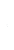 Instalacja fotowoltaiczna PV (24,18 kWe) – 78 modułów o mocy 310 Wp każdy.Instalacja ma zapewnić produkcję roczną energii elektrycznej nie mniejszą niż: 24,180 MWhszt.110.Instalacja fotowoltaiczna PV (24,18 kWe) – 78 modułów o mocy 310 Wp każdy.Instalacja ma zapewnić produkcję roczną energii elektrycznej nie mniejszą niż: 24,180 MWhszt.1Docieplenie Ściany zewnętrznej piwnica U = 0,194  W/(m2) 
 Docieplenie Ściany zewnętrznej piwnica U = 0,194  W/(m2) 
 Docieplenie Ściany zewnętrznej elewacyjnej U = 0,187 W/(m2) Docieplenie Ściany zewnętrznej elewacyjnej U = 0,187 W/(m2) Docieplenie Podłogi na gruncie: U = 0,272 W/(m2) Docieplenie Podłogi na gruncie: U = 0,272 W/(m2) Wymiana okien drewnianych U = 0,90 W/(m2) – 52 szt.Wymiana okien drewnianych U = 0,90 W/(m2) – 52 szt.Wymiana drzwi U = 1,30 W/(m2) – 1 szt.Wymiana drzwi U = 1,30 W/(m2) – 1 szt.Poprawy sprawności systemu ciepłej wody użytkowej – Instalacja c.w.u (zasobnik c.w.u. o pojemności 800 litrów 1 szt. wraz z izolacją, automatyką)Poprawy sprawności systemu ciepłej wody użytkowej – Instalacja c.w.u (zasobnik c.w.u. o pojemności 800 litrów 1 szt. wraz z izolacją, automatyką)Modernizacja instalacji grzewczej – Gruntowy wymiennik ciepła wraz odwiertami i studnią zbiorczą 
z przepływomierzami + 1 szt. Gruntowa pompa ciepła inwerterowa 50kW z zasobnikiem buforowym 1000 litrów 1 szt. wraz z automatyką rozszerzającą, sterowaniem i modułem rozszerzającym w zależności 
od ilości obiegów, 48 szt. grzejników wraz z zaworami termostatycznymi 48 szt.Modernizacja instalacji grzewczej – Gruntowy wymiennik ciepła wraz odwiertami i studnią zbiorczą 
z przepływomierzami + 1 szt. Gruntowa pompa ciepła inwerterowa 50kW z zasobnikiem buforowym 1000 litrów 1 szt. wraz z automatyką rozszerzającą, sterowaniem i modułem rozszerzającym w zależności 
od ilości obiegów, 48 szt. grzejników wraz z zaworami termostatycznymi 48 szt.8.Modernizacja Ściany na gruncie U = 0,197 W/(m2)  8.Modernizacja Ściany na gruncie U = 0,197 W/(m2)  9.BSM system inteligentnego zarządzania (zgodny 
z oświadczeniem audytora)  9.BSM system inteligentnego zarządzania (zgodny 
z oświadczeniem audytora)  10.Instalacja fotowoltaiczna PV (8,06 kWe) 26 modułów o mocy 310 Wp każdy.  Instalacja ma zapewnić produkcję roczną energii elektrycznej nie mniejszą niż 8 060 kWh, tj.8,06MWh10.Instalacja fotowoltaiczna PV (8,06 kWe) 26 modułów o mocy 310 Wp każdy.  Instalacja ma zapewnić produkcję roczną energii elektrycznej nie mniejszą niż 8 060 kWh, tj.8,06MWh